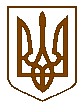 Баришівська селищна рада                                                                                                                                Броварського районуКиївської областіVIII скликанняР І Ш Е Н Н Я               02.09.2022                                                             № 1305-27-08Про затвердження уточненого фінансового плану  комунального  некомерційного підприємства «Центр первинної медико – санітарної допомоги»  Баришівської  селищної ради на 2022 рікВідповідно до  статті 26, статті 60 Закону України “Про місцеве самоврядування в Україні”, керуючись наказом Міністерства економічного розвитку і торгівлі України від 02 березня 2015 року № 205 «Про затвердження Порядку складання, затвердження та контролю виконання фінансового плану суб’єкта господарювання державного сектору економіки», Статутом  комунального некомерційного підприємства «Центр первинної медико-санітарної допомоги» Баришівської селищної ради, враховуючи звернення головного лікаря  комунального некомерційного підприємства  «ЦПМСД» Ковриги П.О.  від 25.08.2022 №218 , селищна рада вирішила:Затвердити уточнений фінансовий план комунального некомерційного підприємства «Центр первинної  медико-санітарної допомоги»  Баришівської селищної ради на 2022 рік (Додаток).Головному лікарю  комунального некомерційного підприємства «ЦПМСД»   Ковризі П.О.:-  забезпечити виконання  показників фінансового плану на 2022 рік   та        щокварталу,  не пізніше 25 числа місяця, що настає за звітним кварталом, надавати  у відділ комунальної власності, житлово – комунального господарства та благоустрою апарату виконавчого комітету селищної ради звіт про його виконання;- вносити зміни до затвердженого фінансового плану впродовж планового періоду, у разі необхідності.Контроль за виконанням рішення покласти на постійну комісію селищної ради з питань соціально – економічного, інвестиційного, культурного розвитку, бюджету, фінансів та цін.Селищний голова                                                             Олександр ВАРЕНІЧЕНКО